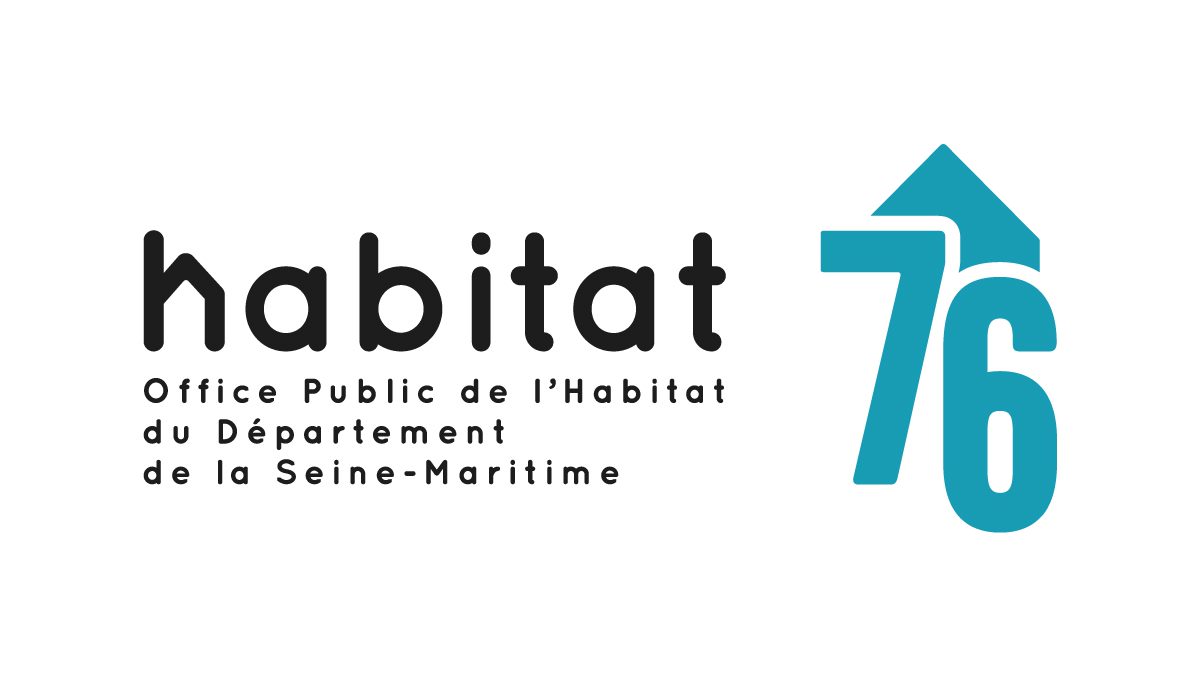 Déclaration des effectifs affectés au chantier et de la durée d’intervention du sous-traitantIntitulé de marché : N° de marché :  Nom du sous-traitant :Recours au travail détaché : Oui / NonListe nominative des salariés, y compris intérimaires, affectés sur le chantier par le sous-traitant (L’entreprise s’engage à fournir à Habitat 76 une liste mise à jour, dans le cas où elle serait amenée postérieurement à la présente déclaration, à employer ou affecter de nouveaux salariés.) :Par ailleurs, l’entreprise s’engage à ce qu’au moins un salarié présent sur site maîtrise (ou soit accompagnés par quelqu’un maîtrisant) la langue française.Durée calendaire de présence sur le chantier entre la première et la dernière intervention : Le sous-traitant est-il susceptible d’intervenir en Garante de Parfait Achèvement ? Oui / NonDate et signature du sous-traitant :Nom du salariéPrénom du salariéDate d’embaucheNom de l’ETT si mise à disposition Nationalité Nature et n° du titre de séjour (copie à joindre)